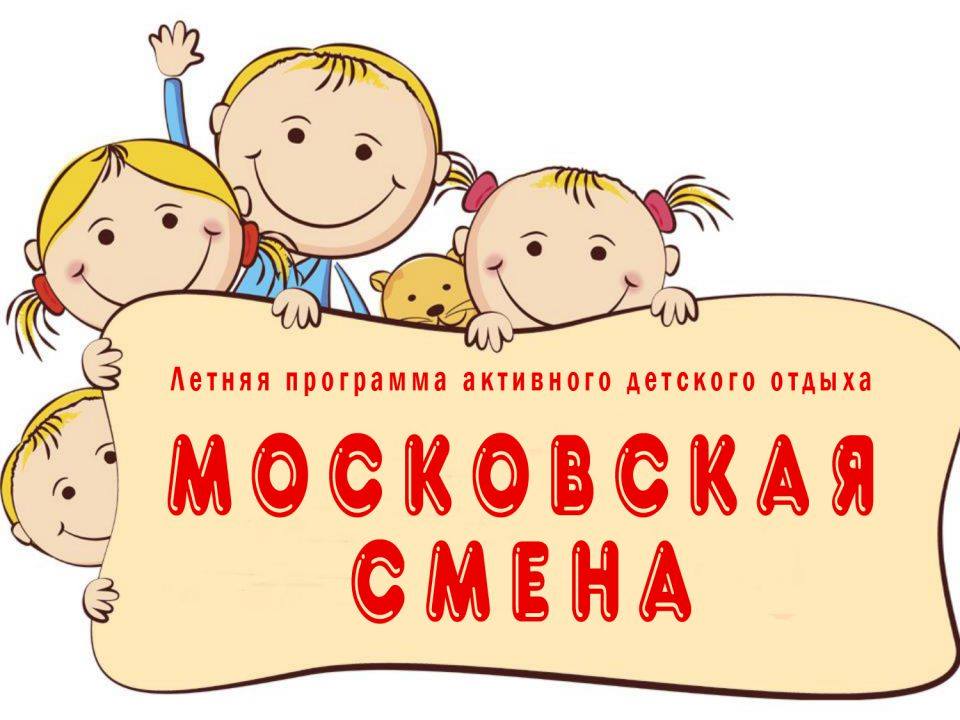 Уважаемые родители!Информируем Вас об организации летней образовательной программе «Московская смена-2017» в районе Северное Медведково:Возраст участников смены:от 7 до 14 лет.Организация питания: 3-х разовое горячееПериод работы:с 01.06.2017 по 30.06.2017Время работы: ежедневно с 9-00 до 18-00, кроме СБ и ВСДля района Северное Медведково«Московская смена-2017» будет работать на базе ГБОУ "Школа №283"по адресу: улица Грекова, дом 20.Зачисление ребенка в состав «Московской смены-2017» происходит на основании заявления от родителей на имя директора образовательной организации, в которой обучается Ваш ребенок, на свободные места.Прием заявлений будет осуществляться в период с 20.05.2017 по 30.05.2017 г.Более подробную информацию о проекте «Московская смена-2017» Вы можете получить в своей образовательной организации.